Памятка для родителейУважаемые родители, помните, что детям до 14 лет нельзя ездить на велосипеде по дорогам и улицам, только по специальным велосипедным дорожкам и закрытым для транспортных средств  площадкам. Чтобы увлекательная поездка не превратилась в травмоопасную, следите, чтобы на ребенке всегда был шлем и защита на коленях и локтях. В большинстве случаев причина тяжелых повреждений - это именно отсутствие шлема.	
ОбучениеНе думайте, что ребенок может сесть на «взрослый» велосипед - и сразу поехать правильно, аккуратно, соблюдая все правила безопасности. Покатайтесь вместе, помогите малышу освоить базовые навыки. За маленьким велосипедистом обязательно нужен постоянный присмотр. И кататься он должен только в тех местах, где нет автомобилей.ЭкипировкаШлемЕсли юный велосипедист артачится и не хочет надевать шлем, доступно ему объясните, что данный атрибут может спасти ему жизнь. Дети довольно часто относятся к нему предвзято, во многом опираясь на мнение сверстников, которые любят хвастаться своей бесстрашностью. Попробуйте заинтересовать ребенка обновкой, хвалите его за то, что заботится о своей жизни и здоровье. И ни в коем случае не смейтесь, как бы забавно ни выглядел в этом шлеме ваш малыш.Шлем нельзя покупать «на вырост»: сползая на глаза, он лишь обеспечит столкновение с первым же столбом. Чтобы выполнять свои функции, шлем должен быть удобен для ребенка, плотно сидеть на голове, не давить и не болтаться. Кроме того, он должен иметь хорошую систему вентиляции. В современных шлемах также есть удобная система регулировочных ремней. Когда примеряете защитный атрибут, отрегулируйте их так, что ребенку было максимально удобно. Пусть ребенок встряхнет головой несколько раз (но увлекаться не нужно, сильная встряска может вызвать головокружение). Если шлем все-таки болтается, когда ремни затянуты максимально удобно, стоит присмотреться к размеру поменьше. Застежка шлема должна легко расстегиваться одной рукой, если ребенку эта процедура дается с трудом, поищите другой шлем.Одежда и обувьОдежда юного велосипедиста должны быть яркой (желательно с парой флюориесцентных полос). Легкость тоже приветствуется, чтобы ребенок не перегревался во время поездки. Брюки не должны быть слишком длинными или слишком широкими, чтобы избежать риска попадания штанины в велосипедную цепь.Обувь должна быть максимально удобной, не должна жать или, наоборот, болтаться на ноге. Никаких шлепанцев, сандалий!Кисти рук и ладошки тоже нуждаются в защитной экипировке. Перчатки для велосипедистов, как правило, сделаны с мягкими подушечками и не имеют жестких элементов, чтобы можно было легко держать руль. При падении они легко защитят ладони и кисти рук малыша от царапин и ушибов.Принципы безопасности при езде на велосипеде:	
1. Без шлема за руль не садиться!2. Правильно подобранный велосипед (в соответствии с ростом, возрастом  ребенка).	
3. Ездить нужно в направлении движения, а не против него.
Исправность велосипеда: уход за колесами, цепью, педалями, рулем (сначала следят родители, постепенно приучая детей ухаживать за транспортным средством).	Ребенок раз и навсегда должен уяснить:1. Велосипед – это транспортное средство, а не игрушка, «лихачить» на нем, катаясь на тротуарах или велодорожках, категорически запрещено.2. Любое падение с велосипеда может привести не только к появлению ссадин на руках и ногах, но и к травме головы и мозга, которые могут быть очень опасны.	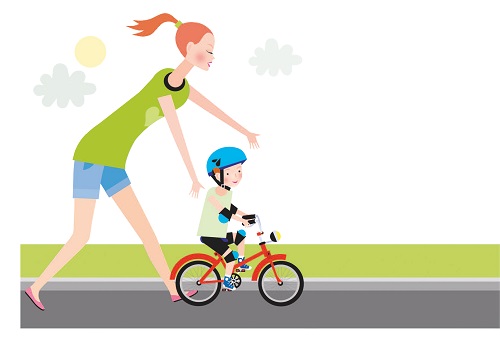 